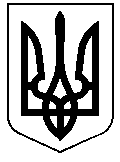 РЕШЕТИЛІВСЬКА МІСЬКА РАДАПОЛТАВСЬКОЇ ОБЛАСТІВИКОНАВЧИЙ КОМІТЕТРІШЕННЯ30 квітня 2021 року                                                                                    № 122Про затвердження висновку щодо визначення місця проживання дітейКеруючись ст. 34 Закону України „Про місцеве самоврядування в Україні”, ст.  19, 160, 161  Сімейного  кодексу України, п.72 Порядку провадження органами опіки та піклування діяльності, пов’язаної із захистом прав дитини, затвердженого постановою Кабінету  Міністрів  України  від 24.09.2008  № 866, враховуючи рішення  комісії з питань захисту прав  дитини  від  26.04.2021, виконавчий комітет Решетилівської міської радиВИРІШИВ:Затвердити висновок щодо визначення місця проживання  малолітніх дітей **********, ***** р.н., ***********, ***** р.н., *******, ******* р.н., *********, ***** р.н. за адресою: вул. *****, 1 с. ******* Полтавського (колишнього Решетилівського) району Полтавської області (додається).Міський голова                                                                                О.А. Дядюнова 